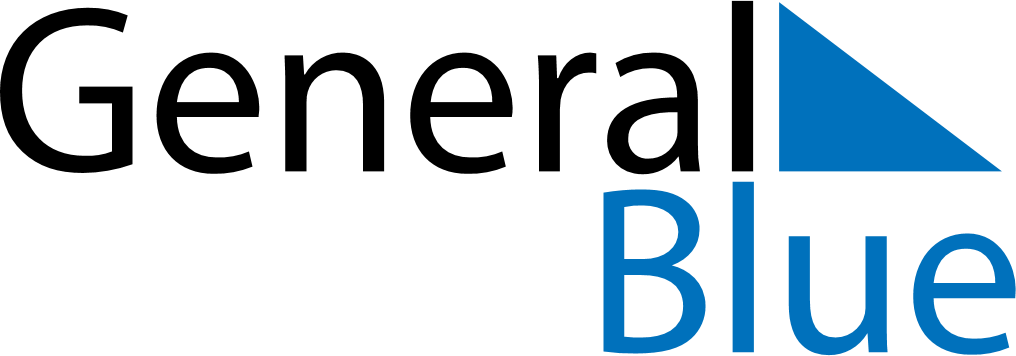 September 2019September 2019September 2019ChileChileSUNMONTUEWEDTHUFRISAT123456789101112131415161718192021National holidayArmy Day222324252627282930